UMEALOR SOMADINA ENGINEERING DRAWING ASS 2 ENG 234 18/ENG06/069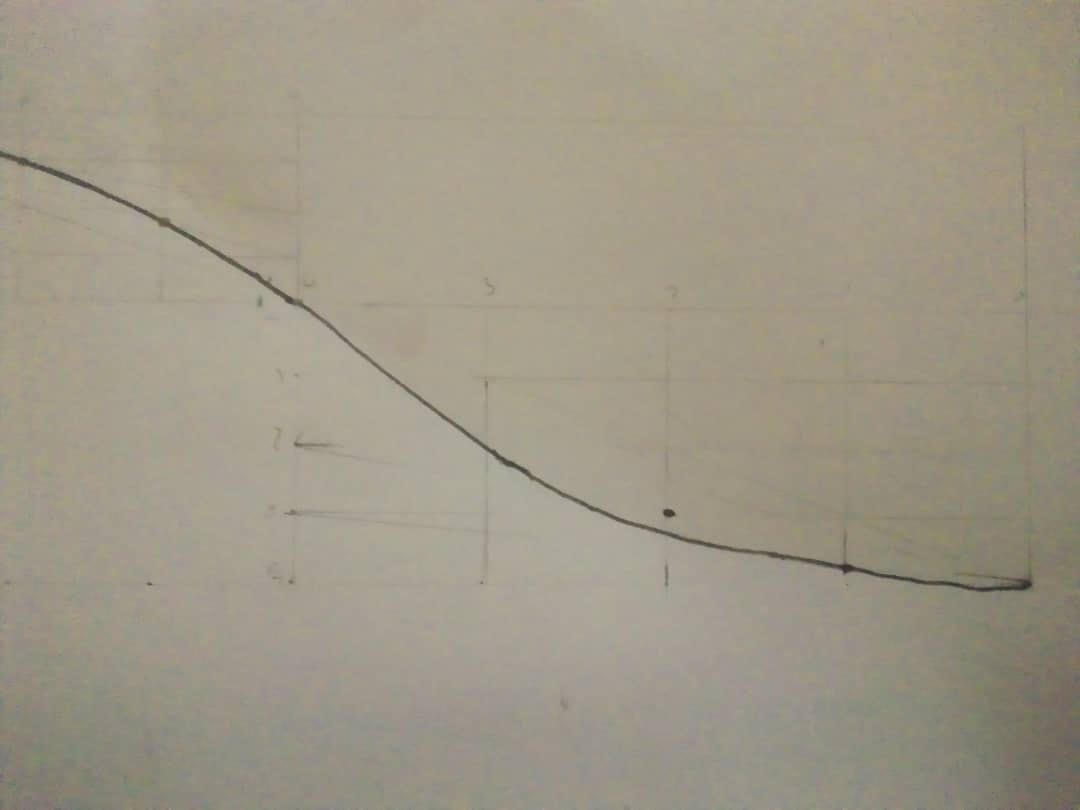 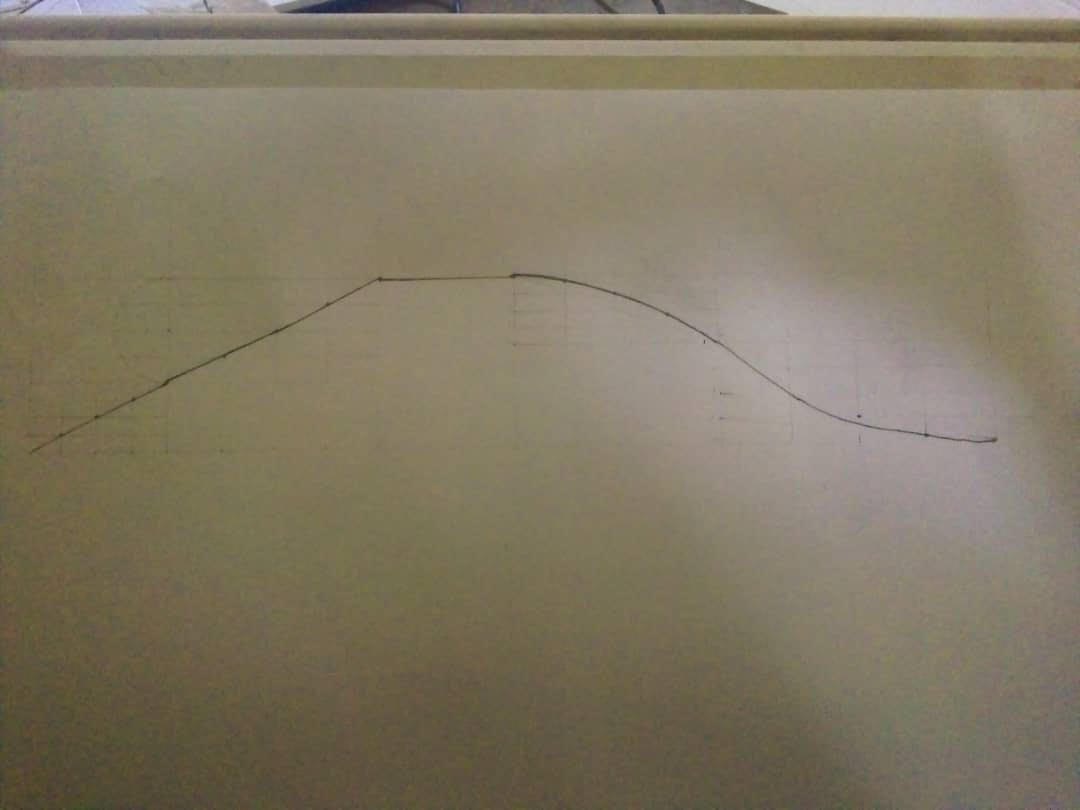 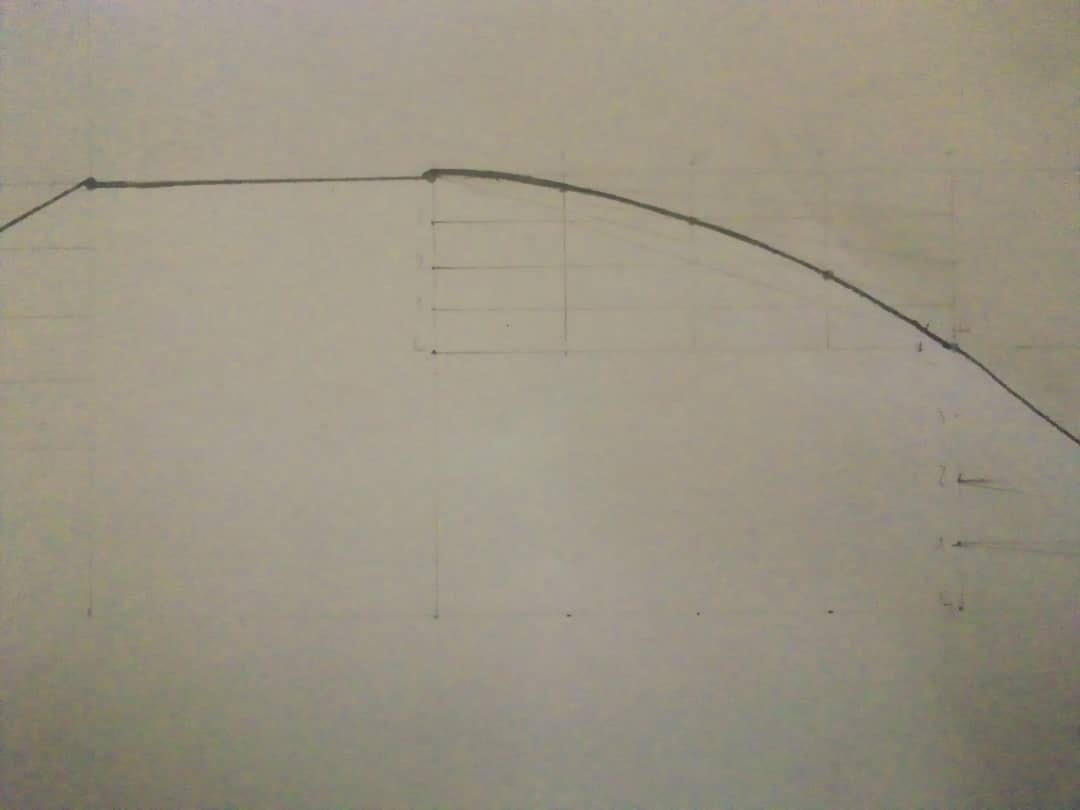 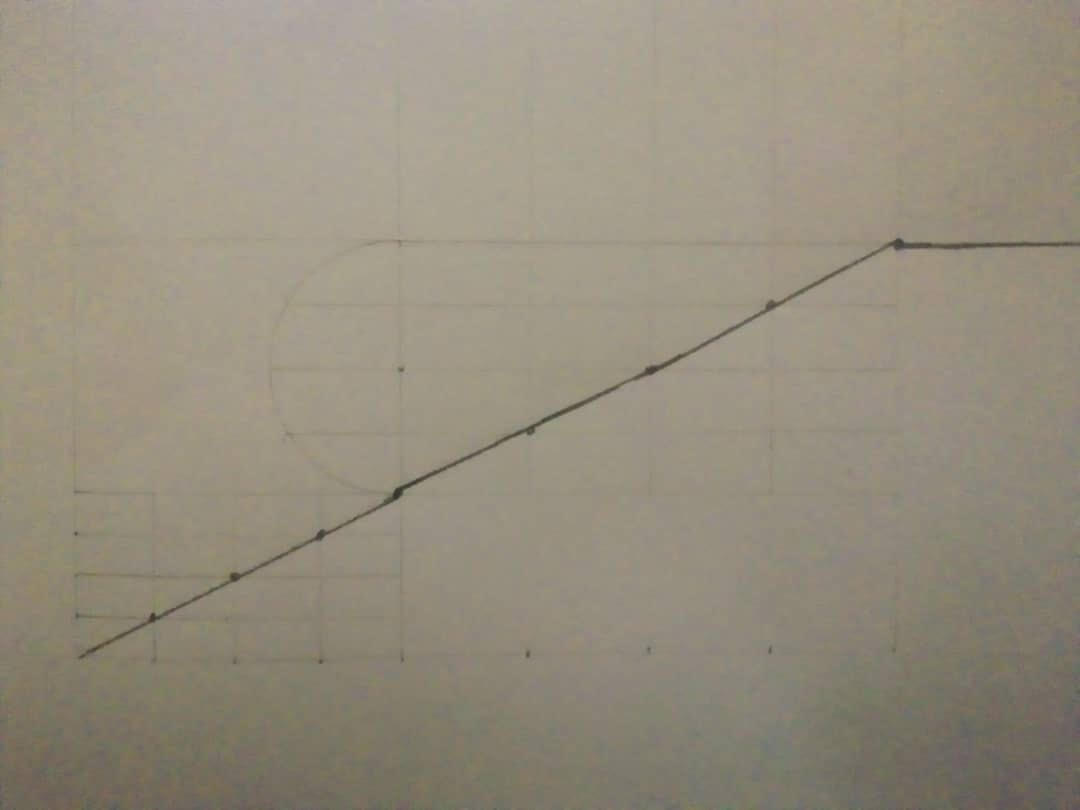 